Opdracht 4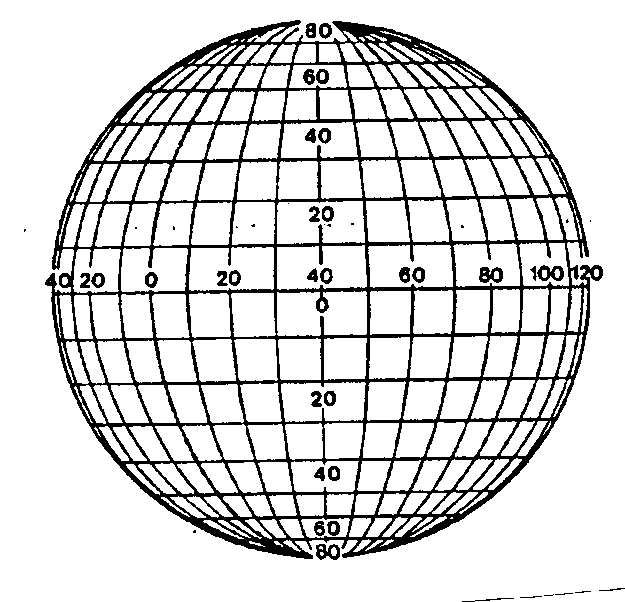 AMaak in de figuur hiernaast de 800 OL lijn roodMaak de 200 WL blauwZet een kruisje op het snijpunt van 100 ZB en 200 WLBZoek op op hoeveel graden lengte en breedte de volgende plaatsen liggen.Denver	..........................................................................Sevilla		..........................................................................Montevideo	..........................................................................Yampi Sound	..........................................................................Pontianak	..........................................................................CProbeer uit te zoeken welke plaats er ligt op de volgende lengte en breedte graden.Kijk eerst op de staatkundige kaart van de wereld met behulp van de lengte en breedte graden in welk land of werelddeel je moet zijn.Kies daarna de kaart waar het land of het werelddeel het grootst op staat afgebeeld.Vul vervolgens de naam van de plaats op de streepjes in. (Het aantal letters van de plaatsnaam komt precies overeen met het aantal streepjes.)30° NB - 95° WL4° NB - 10° OL28° NB - 120° OL23 ½° ZB - 70° WL52°30’ NB - 5°30’ OL20° NB - 75° WL 